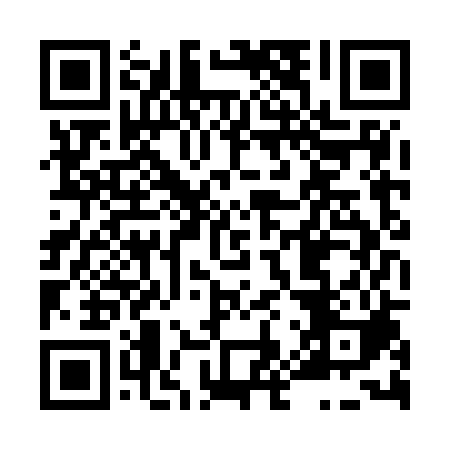 Ramadan times for Amerika, Czech RepublicMon 11 Mar 2024 - Wed 10 Apr 2024High Latitude Method: Angle Based RulePrayer Calculation Method: Muslim World LeagueAsar Calculation Method: HanafiPrayer times provided by https://www.salahtimes.comDateDayFajrSuhurSunriseDhuhrAsrIftarMaghribIsha11Mon4:364:366:2112:104:076:006:007:3912Tue4:344:346:1912:104:096:026:027:4113Wed4:324:326:1712:104:106:036:037:4314Thu4:294:296:1512:094:116:056:057:4415Fri4:274:276:1312:094:126:066:067:4616Sat4:254:256:1112:094:146:086:087:4817Sun4:234:236:0912:094:156:096:097:4918Mon4:204:206:0712:084:166:116:117:5119Tue4:184:186:0512:084:176:126:127:5320Wed4:164:166:0312:084:196:146:147:5421Thu4:134:136:0012:074:206:156:157:5622Fri4:114:115:5812:074:216:176:177:5823Sat4:084:085:5612:074:226:186:188:0024Sun4:064:065:5412:074:236:206:208:0225Mon4:044:045:5212:064:246:216:218:0326Tue4:014:015:5012:064:266:236:238:0527Wed3:593:595:4812:064:276:246:248:0728Thu3:563:565:4612:054:286:266:268:0929Fri3:543:545:4412:054:296:276:278:1130Sat3:513:515:4212:054:306:296:298:1231Sun4:494:496:391:045:317:307:309:141Mon4:464:466:371:045:327:327:329:162Tue4:444:446:351:045:337:337:339:183Wed4:414:416:331:045:347:357:359:204Thu4:394:396:311:035:357:367:369:225Fri4:364:366:291:035:367:387:389:246Sat4:334:336:271:035:387:397:399:267Sun4:314:316:251:025:397:417:419:288Mon4:284:286:231:025:407:427:429:309Tue4:264:266:211:025:417:447:449:3210Wed4:234:236:191:025:427:457:459:34